RAPPORT DE PROGRES DE PROJET PBF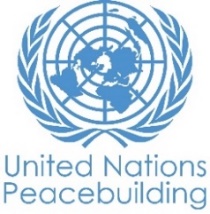 Mise à jour : Mai 2023PAYS : RDCTYPE DE RAPPORT : FINAL  ANNEE DE RAPPORT : 2023INFORMATIONS SUR LE PROJETNOTES POUR REMPLIR LE RAPPORT :- Évitez les acronymes et le jargon des Nations Unies, utilisez un langage général / commun.- Décrivez ce que le projet a fait dans la période de rapport, plutôt que les intentions du projet.- Soyez aussi concret que possible. Évitez les discours théoriques, vagues ou conceptuels.- Veillez à ce que l'analyse et l'évaluation des progrès du projet tiennent compte des spécificités du sexe et de l'âge.- Dans le tableau de résultats, soyez concis : vous avez 3000 caractères, incluant les espaces pour vos réponses.Partie 1 : Progrès global du projet Veuillez évaluer l'état d'avancement de la mise en œuvre des éléments suivant : (indiquez si l’activité est : ‘Pas commencé’, ‘commencé’, ‘partiellement complet’, ‘complété’, ‘pas applicable’)Fournissez toute information descriptive supplémentaire relative à **l'état global de mise en œuvre** du projet en termes de cycle de mise en œuvre, y compris si toutes les activités préparatoires ont été achevées (par exemple, contractualisation des partenaires, recrutement du personnel etc.) (limite de 250 mots) : L’évaluation finale du projet est déjà réalisée par un cabinet externe dans la commune de Kanzala qui est la zone du projet. L’objectif était de déterminer la valeur ajoutée globale de la consolidation de la paix en République Démocratique du Congo, dans les domaines de police de proximité et la réinsertion socio-économique. En évaluant dans quelle mesure le projet a atteint ses objectifs et résultats de consolidation de la paix ; l'évaluation a fourni des enseignements clés sur les approches et les pratiques opérationnelles de consolidation de la paix réussies, ainsi que les domaines dans lesquels le projet a été moins efficace que prévu. POUR LES PROJETS DANS LES SIX DERNIERS MOIS DE MISE EN ŒUVRE :Résumez le principal changement structurel, institutionnel ou sociétal auquel le projet a approuvé. Ceci n’est pas une anecdote ou une liste des activités individuelles accomplies, mais une description de progrès fait vers l’objectif principal du projet. (Limite de 550 mots) : 1/ Amélioration de la situation sécuritaire et socio-économique de la commune de Kanzala. Il s’observe une diminution des cas de banditisme dans plusieurs quartiers de la commune. Par ailleurs, les cas d’abus et d’exploitation sexuelle ont sensiblement diminué. Selon les habitants, le professionnalisme démontré par les unités de la police de proximité, ainsi que les sensibilisations sur la promotion de la paix et de vivre ensemble effectués dans le cadre du projet ont contribué à cette réduction. Au niveau de la commune, on note une amélioration des nuisances sonores et niveau d’insalubrité. Enfin, il est ressorti que les activités HIMO ont renforcé le vivre ensemble et amélioré la qualité de vie des bénéficiaires les plus vulnérables en particulier les jeunes et les femmes. 2/ Respects des droits humains, apprentissage par les pairs et rétablissement de la confianceLes policiers formés exercent dans le respect des procédures et des droits humains, ce qui a permis de rétablir le lien de confiance avec les habitants qui se rendent plus naturellement au commissariat. Grâce à l’installation de l’Inspection Générale de la Police au Kasaï, les services rendus par les agents de la police sont contrôlés. On note également un apprentissage par les pairs car les policiers formés transmettent les acquis aux policiers non formés dans le cadre des brigades mixtes.3/ Volonté des habitant à participer dans la gouvernance locale de sécurité Les communautés s’impliquent dans la gestion de la sécurité locale à travers le Conseil Local pour la Sécurité de Proximité et les 4 forums de quartiers. 4/ Revitalisation de l’économie locale et esprit d’entrepreneuriatAmélioration des revenus et des conditions sociales des bénéficiaires, particulièrement les jeunes et les femmes. Un esprit d’entrepreneuriat est né, et ces derniers se sont constitués en associations des producteurs, coopératives agricoles & groupes d’intérêts économiques autour des activités génératrices des revenus (AGR).5/ Intégration et positionnement des femmes et jeunes à la vie de la citéLe plan de développement local élaboré, de manière participative, selon l’approche sensible au genre et au conflit, a donné, pour la première fois depuis l’existence de la commune, une occasion aux femmes et jeunes de prendre activement part à la définition de leurs besoins spécifiques, d’une part, et d’autre part, de participer à la gouvernance locale de la commune. Ces dernières se sont positionnées et sont très actives dans les instances et ont même pris la tête de certains forums de quartiers.PARTIE II: PROGRES PAR RESULTAT DU PROJETDécrire les principaux progrès réalisés au cours de la période considérée (pour les rapports de juin: janvier-juin ; pour les rapports de novembre: janvier-novembre ; pour les rapports finaux: durée totale du projet). Prière de ne pas énumérer toutes les activités individuelles). Si le projet commence à faire / a fait une différence au niveau des résultats, fournissez des preuves spécifiques pour les progrès (quantitatifs et qualitatifs) et expliquez comment cela a un impact sur le contexte politique et de consolidation de la paix.“On track” – il s’agit de l'achèvement en temps voulu des produits du projet, comme indiqué dans le plan de travail annuel ; “On track with peacebuilding results” - fait référence à des changements de niveau supérieur dans les facteurs de conflit ou de paix auxquels le projet est censé contribuer. Ceci est plus probable dans les projets matures que nouveaux.Combien de RESULTATS ce projet a-t-il ? Résultat 1:  La sécurité des populations locales est renforcée grâce à la mise en place des services de sécurité de proximitéVeuillez évaluer l'état actuel des progrès du résultat : on track with peacebuilding resultsRésumé de progrès : (Limite de 350 mots)La formation sur la doctrine de police de proximité qui a duré 6 mois et touché près de 200 policierset cadres de la police a permis de remonter le niveau général de sécurité dans la commune. Les conditions de travail ont été sensiblement améliorées avec la construction de 5 bâtiments qui servent de bureau dans les 4 sous commissariats et un commissariat de référence dans la commune et la dotation de fournitures de bureau, moyens de transport et communication. Les motos facilitent des déplacements en cas d’intervention d’urgence et la communication permet une coordination efficace des opérations sur le terrain afin de rendre les actions de la police plus efficaces. La mise en place du Conseil Local pour la sécurité de Proximité et des outils de travail qui en découlent a permis d’identifier les problèmes réels de la commune et de les adresser. 3 mini projets à impact rapide ont été mis en œuvre et ont produit des effets plus que positif, en impliquant notamment les jeunes désœuvrés de la commune qui initialement ,constituaient un risque  mais qui, en prenant part au projet, ont changé leurs attitudes. Enfin, les activités de rapprochement sont venues renforcer les relations entre la police et les communautés d’une part et entre les communautés elles-mêmes. Les témoignages des membres des communautés font état d’une large satisfaction sur le travail de la police nationale congolaise grâce à une meilleure collaboration à travers les structures communautaires. Cette collaboration permet aux différentes communautés d’avoir une meilleure perception sur les efforts de la police dans la sécurisation de la population. Indiquez toute analyse supplémentaire sur la manière dont l'égalité entre les sexes et l'autonomisation des femmes et / ou l'inclusion et la réactivité aux besoins des jeunes ont été assurées dans le cadre de ce résultat : (Limite de 350 mots)Les femmes, les jeunes garçons et filles ont été impliqués dans toutes les activités du projet. Dans le cadre du projet de lutte contre le banditisme urbain, 100 jeunes dont 32 femmes ont été identifiés en septembre 2022 et ont reçu la formation à l’Institut National de Préparation Professionnelle de Tshikapa pour une période de trois mois en informatique, menuiserie, mécanique et coupe et couture. Ils ont reçu chacun une somme d’argent pour lancer les activités génératrices de revenu. En outre, un hangar était construit dans le cadre du projet de lutte contre l’insalubrité, pour héberger les femmes vendeuses des fruits du « marché pirate de rondpoint dit « 6 heures » à Tshikapa. Toutes les structures mises en place contiennent des femmes et des jeunes qui représentent au minimum 40%. Certaines assurent même les fonctions de responsabilité au sein de ses structures. C’est le cas dans le Conseil Local pour la Sécurité de Proximité où le poste du président et celui de vice-président sont assurés par les femmes. En outre, 417 bénéficiaires (226 Femmes et 191 Hommes) des travaux de la haute intensité de la main d’œuvre (HIMO) ont bénéficié d’une subvention de l’ordre 100% en appui à leurs épargnes constituées avec leurs salaires HIMO pour le développement des activités génératrices des revenus collectives. Onze associations ont été mises en place et 2 coopératives agricoles appuyées en semences de qualité. Quelques instruments et fournitures ont été offerts par le projet en vue d’encourager l’entreprenariat des femmes et des jeunes, il s’agit notamment des kits AGR composés des bidons d’huile de palme et végétal, des sacs de riz et de sucre, de la friperie, des matériels de la bureautique (ordinateurs, imprimantes, tables, chaises), matériels de salon de coiffure (tondeuses cheveux, miroir, ciseaux, désinfectants liquides), etc.  En utilisant le cadre de résultats du projet conformément au document de projet approuvé ou à toute modification, fournissez une mise à jour de la réalisation des indicateurs clés au niveau du Résultat1 dans le tableau ci-dessousSi un résultat a plus de 3 indicateurs, sélectionnez les 3 plus pertinents avec les progrès les plus pertinents à mettre en évidence.S'il n'a pas été possible de collecter des données sur les indicateurs, indiquez-le et fournissez toute explication. Fournissez des données ventilées par sexe et par âge. (3000 caractères maximum par entrée)Combien de produits sont définis sous le résultat 1 ? 4Veuillez énumérer au plus 5 produits les plus pertinents pour le Résultat 1      Pour chaque produit, et en vous basant sur le cadre de résultats du projet, indiquez l'état d'avancement relatif aux 3 indicateurs de produit les plus pertinents.      Produit 1.1 :  La police a des capacités renforcées pour assurer la sécurité des populations Activite 1.1.1: Formation sur les principes de police de proximité (120 policiers , 6 mois) dans la ville de Tshikapa formation de 200 policiers cadres compris à l’école de Tshipuka (Kasaï oriental) pendant 6 mois Activite 1.1.2: Formation des cadres de la Police (tous les hauts cadres de tous les 5 territoires du Kasaï pour un effet de changement / d’entrainement pour les policiers placés sous leur responsabilité, même si le projet ne peut pas couvrir tous les territoires);Formation de 25 cadres de police à l’école de TshipukaActivite 1.1.3: Formation de la police sur les droits de l’homme y compris la lutte contre les VBG, la Protection Internationale, le Prévention de l’exploitation et abus sexuel (PSEA) et les principes humanitaires ; Formation à Tshipuka, et modules supplémentaires réalisés à Tshikapa avec les associations et les communautés de KanzalaActivite 1.1.4 Équipement et déploiement des unités de police formées sur les principes de police de proximité (y compris appui en moyens logistiques et de communication. Afin de permettre une réponse rapide de la police dans les communautés, un nombre de motos, de bicyclettes et de radios, ainsi que du matériel informatiques et bureautiques seront fournis par le projet) ;Equipement en 44 motos, ordinateurs, bureaux dans tous les sous commissariats construits, ainsi que 25 radios pour améliorer la communication. Activite 1.1.5 Construction / réhabilitation d'un centre de formation temporaire ;Activite 1.1.6 Construction / réhabilitation des commissariats/sous-commissariats/commissariats urbains de police ;Construction et livraison au partenaire étatique d’1 commissariat de référence de Kanzala ainsi que de 4 sous-commissariatsActivite 1.1.7 Formation sur la gestion et à la maintenance des équipements et infrastructures. 1 session de Formation sur la maintenance informatique et configuration des radios ;  point focal informaticien par sous commissariat et 1 responsable nommé et formé au niveau du commissariat de référenceProduit 1.2 : Activite 1.2.1 Mise en place d’une antenne de l’Inspection Générale de la Police Nationale Congolaise (IGPNC) pour assurer le contrôle des actions menées par la PNC et assurer la redevabilité interne des forces de l’ordre ;Mise en place et construction du bâtiment pour l’IGPNC provinciale. Déploiement de 4 agents en service. Activite 1.2.2 Appui aux commandants d’unité pour qu’ils rendent compte de leurs actions devant les conseils locaux de sécurité et Forums de quartier (redevabilité externe) ; Organisation de 2 ateliers de redevabilité Activite 1.2.3 Accompagnement et coaching des unités de police de proximité.Plusieurs sessions de coaching réalisé et suivi régulier avec les unités, les cadres et OIM.Produit 1.3: Activite 1.3.1 Appui à la mobilisation communautaire pour améliorer la compréhension et la participation de la communauté à la sécurité des citoyens ;Séances de vulgarisation des outils de gouvernance locale en matière de sécuritéActivite 1.3.2 Mise en place et fonctionnement des Comités Locaux de Sécurité de Proximité (CLSP) et renforcement des capacités de leurs membres ;6 CLSP en placeActivite 1.3.3 Mise à disposition de bâtiments pour les CLSPBâtiment réhabilité et à disposition de la mairie de KanzalaActivite 1.3.4 Mise en place des forums de quartiers et renforcement des capacités de leurs membres4 forums de quartiers mis en placeActivite 1.3.5 Formation des médias (Radios communautaires) et des membres de la société civile à l’introduction de la police de proximité ;Organisation de conférences-débat Activite 1.3.6 Campagne de sensibilisation (y compris émissions de radio et des tables rondes radiophoniques) sur les comités de conseils locaux de sécurité et les forums de quartier, la police communautaire, les rôles et responsabilités des institutions de sécurité, les principes et mécanismes de redevabilité, etc. ;Formations des médias, plusieurs campagnes de sensibilisation lancées tout au long du projetActivite 1.3.7 Réalisation d’activités de rapprochement entre la population civile et les forces de sécuritéMatch de foot et marches de santé Activite 1.3.8 Engagement des communautés, autorités locales et /ou coutumières et agents de sécurité à la promotion du Genre et la communication pour le changement de comportements (CCC) sur les SGBVProduit 1.4: Activite 1.4.1 Appui à l’élaboration de diagnostics locaux de sécurité dans les zones cibles ;Diagnostic local réalisé, avec plan local de sécurité établiActivite 1.4.2 Élaboration des Plans Locaux de Sécurité de Proximité (PLS), en lien avec les Plans locaux de paix et de développement (PLDP) intégrant l’analyse des conflits et dimension genre ;Réalisé voir 1.4.1 Activite 1.4.3 Plaidoyer pour la mise en œuvre du fonds CLSP ;Réalisé avec les autorités de la commune et provincialesActivite 1.4.4 Identification et mise en œuvre de projets à « impact rapide » issus des PLS (ou Appui à la conception et mise en œuvre des projets locaux produits par les fora des quartiers et validés par CLSP et dont 30% axés sur les besoins spécifiques des femmes et des jeunes filles) (liens avec produit 2.3).3 projets à impacts rapide mis en œuvre dans la commune de Kanzala : focus sur l’ insalubrité, jeunes à risques Résultat 2:  L'intégration sociale et économique et la résilience des communautés, en particulier celle des groupes vulnérables, est renforcée comme alternative à la violenceVeuillez évaluer l'état actuel des progrès du résultat :  on track with peacebuilding resultsRésumé de progrès : (Limite de 350 mots)      On note à la fin du projet, une intégration sociale et économique ainsi que la  résilience des communautés améliorée, et en particulier les groupes fragiles comme les jeunes et les femmes. En effet, les travaux HIMO ont pleinement rempli leurs rôles de catalyseurs : chaque bénéficiaire a obtenu un fonds de démarrage qui lui a permis de mener une activité génératrice de revenu (AGR). Les bénéficiaires ainsi appuyés ont été regroupés en associations d’intérêts économiques pour les développements des AGR collectives suivant les filières porteuses. Par ailleurs, dans le souci d’une intégration économique durable, le projet a organisé plusieurs séances pour renforcer les compétences des auteurs locaux de développement dans l’élaboration de plans d’actions prioritaires de paix et de développement (PAPD). A l’issue, 40 acteurs de développement ont participé à élaboration du Plan de Développement Local (PDL), le Plan d’Action Prioritaire et le Plan d’Investissement Locale intégrant l’analyse des conflits et de dimension genre en vue d’encadrer les interventions socio-économiques. Toujours dans le même objectif, le projet a appuyé les acteurs économiques locaux (producteurs agricoles) à la recherche de solution aux goulots d’étranglement dans 4 filières agricoles porteuses afin d’avoir une connexion aux marchés locaux. Nous les retrouvons aujourd’hui sur les places de marché de la ville de Tshikapa. Enfin, les jeunes à risques ont pu être réintégrés au sein des communautés, grâce aux activités de sensibilisation à la paix et au vivre ensemble qui ont sensibilisé plus de 5000 personnes ou encore la dotation de kit de réinsertion économique et un accompagnement psychosocial. Cela a permis à ces femmes et jeunes désœuvrés qui vivaient dans une situation désespérée d’implémenter des AGRs collectives et individuelles liées au petit commerce être capables de faire face eux-mêmes à leurs besoins vitaux urgents et appètent à dénoncer les cas d’insécurité dans la communauté auprès de la police de proximité, car étant libre d’esprit et autonome.  Indiquez toute analyse supplémentaire sur la manière dont l'égalité entre les sexes et l'autonomisation des femmes et / ou l'inclusion et la réactivité aux besoins des jeunes ont été assurées dans le cadre de ce résultat : (Limite de 350 mots) Pour toutes les activités réalisées par le projet, il y a eu la représentativité des femmes, des jeunes filles et garçons. Certaines activités visaient en priorité les femmes et les jeunes. C’est le cas entre autres des activités de la communication et mobilisation inclusive des femmes et des jeunes à risques et de la communauté ; Développer des activités récréatives au profit des jeunes/femmes (théâtres, danses traditionnelles, sport, etc.) ; Faciliter la formation professionnelle des jeunes et des femmes au profit des métiers porteurs ; Création ou la redynamisation des structures communautaires de jeunes ; Appuyer les formations de formateurs (TOT) pour les jeunes et femmes axées sur les moyens de subsistance, etc. Au-delà de l’implication des femmes et des jeunes aussi bien parmi les apprenants que les formateurs, la thématique de l’égalité entre les sexes et l’autonomisation des femmes a été le centre de la matière. Au cours des différentes formations, divers éléments ont été portés à l’attention de ONU Femmes comme étant des freins aux avancées attendues et qui nécessitent une certaine attention. Il s’agit entre autres de : mariages précoces, mariages coutumiers non légalisés, violences domestiques accrues, coutumes encourageant les polygamies et polyandries, existence des édits genrés non vulgarisés, polémiques considérables sur le nécessité ou l’utilité de parité à 30 ou 50%, etc.Des modules plus élaborés ainsi que des stratégies d’encadrement plus ou moins adaptées ont été initiés : les campagnes et sensibilisations ont donc été organisées pour répondre aux besoins de terrain tout en ne négligeant pas les attentes du projet.En utilisant le cadre de résultats du projet conformément au document de projet approuvé ou à toute modification, fournissez une mise à jour de la réalisation des indicateurs clés au niveau du Résultat 2 dans le tableau ci-dessousSi un résultat a plus de 3 indicateurs, sélectionnez les 3 plus pertinents avec les progrès les plus pertinents à mettre en évidence.S'il n'a pas été possible de collecter des données sur les indicateurs, indiquez-le et fournissez toute explication. Fournissez des données ventilées par sexe et par âge. (3000 caractères maximum par entrée)Combien de produits sont définis sous le résultat 2? 4Veuillez énumérer au plus 5 produits les plus pertinents pour le Résultat 2      Pour chaque produit, et en vous basant sur le cadre de résultats du projet, indiquez l'état d'avancement relatif aux 3 indicateurs de produit les plus pertinents.      Produit 2.1 :  Les plans locaux de paix et de développement (PLPD) intégrant l'analyse des conflits et la dimension genre, en lien avec les plans locaux de sécurité de proximité, sont élaborés et mis en œuvreActivite 2.1.1 Renforcement des capacités des acteurs locaux dans l’élaboration de plans d’actions prioritaires de paix et de développement (PAPD) dans des zones supplémentaires (en complément aux CLDP dans le projet de réintégration des démobilisés spontanés) pour le caractère inclusif de la prise de décision ;   Réalisé Activite 2.1.2 Élaboration et mis en œuvre des PAPD (intégration de l’analyse des conflits et de la dimension genre ; lien avec les plans locaux de sécurité de proximité et en complément aux CLDP dans le projet de réintégration des démobilisés spontanées) en vue d’encadrer les interventions socioéconomiques :  RéaliséProduit 2.2 : Activite 2.2.1 Communication et mobilisation inclusive des femmes et des jeunes à risques et de la communauté : Campagne de sensibilisation rôle des femmes et jeunes dans la communauté Activite' 2.2.2 Identification participative des bénéficiaires et sensibilisation des jeunes et des communautés à la paix et au vivre ensemble : réaliséActivite 2.2.3 Assistance et accompagnement psycho-social des jeunes à risques ;Appui psychosocial de 75 jeunes Activite 2.2.4 Développer des activités récréatives au profit des jeunes/femmes (théâtres, danses traditionnelles, sport, etc.) sur des thématiques relatives à la sécurité des communautés et la promotion du « vivre ensemble » :  sessions d’activités ludiques et récréatives Activite 2.2.5 Création ou redynamisation des structures communautaires de jeunes ;  mise en place du conseil municipal pour la jeunesseActivite 2.2.6 Faciliter la formation professionnelle des jeunes et des femmes au profit des métiers porteurs. formation des jeunes à l’INPP, kits de réinsertion professionnelles.Produit 2.3: Des infrastructures communautaires ouvrant à la relance socioéconomique et à la cohésion sociale des communautés, sont réhabilitées à travers la création d'emplois temporairesActivite 2.3.1 Identification participative des infrastructures de base à réhabiliter à travers des projets HIMO (haute intensité de main d’œuvre) ;Réalisé : routes et pont identifiésActivite 2.3.2 Mise en œuvre de la réhabilitation des infrastructures de base (centres de formation, centre de santé…) par l'acquisition des équipements et materiels, les remunérations des travaux HIMO et la constitution des épargnes ;Réalisé et dotation de matériels, mise en place d’une épargne remise à la fin des travaux.Activite 2.3.3 Sensibilisation des bénéficiaires participants à la stratégie HIMO + épargne sur des thématiques de base : genre, VIH-Sida, life skills, gestion d’associations, élaboration de plans d’affaires, etc.Produit 2.4: Les jeunes et les femmes ont accès à des moyens de subsistance durables (à travers le lancement ou le renforcement d'activités génératrices de revenus innovantes, ainsi que la capitalisation sur leur épargne constituée) contribuant à réduire leurs vulnérabilités socioéconomiquesActivite 2.4.1 Création d’un système de soutien et de mentor composé par tous les acteurs communautaires dans le but de l’insertion économique des jeunes et femmes ;Activite 2.4.2 Appuyer les formations de formateurs (TOT) pour les jeunes et femmes axées sur les moyens de subsistance ;Activite 2.4.3 Appui-conseil pour la structuration des bénéficiaires en groupes d’intérêts économiques communs et le choix d’une activité économique rentable, notamment dans les zones de forte concentration des retournés, des déplacés internes et des expulsés ;Activite 2.4.4 Micro-subventions pour multiplier l’épargne constituée sous forme de subside au démarrage (en capital, fonds de roulement ou équipement) ;Plus de 375 subventions données Activite 2.4.5 Suivi technique et appui-conseil en gestion dans la conduite des activités ; mise en réseau avec des opérateurs dans les filières.Activite 2.4.6 Appui à la solution des goulots d’étranglement dans quelques filières prioritaires ;4 filières visées et appuyées  Activite 2.4.7 Renforcement/Développement des chaînes de valeur (production, commercialisation, transformation, structuration des acteurs, etc.).PARTIE III: QUESTIONS TRANSVERSALESLe projet prévoit-il d'organiser des événements au cours des six prochains mois, par exemple : les dialogues nationaux, les congrès des jeunes, les projections de films : NonSi oui, indiquez combien d'événements, et pour chacun, la date approximative et une brève description, incluant les objectifs, l'audience cible et le lieu (si connu)Impact HumainCette section s'intéresse à l'impact humain du projet. Indiquez le nombre de parties prenantes clés du projet, et pour chacune, décrivez brièvement :Les défis auxquels elles faisaient face avant le début du projetLa Police Nationale Congolaise de Kanzala :  Insuffisance de connaissances dans le domaine de la police, les approches de police de proximité et les notions des droits humains ;Non implication de la communauté dans le choix des stratégies pour la gestion de la sécuritéLa communauté vivante dans la zone du projet : Méfiance à l’égard de la police à la suite des mauvais comportements affichés par ces derniers et le niveau d’insécurité très élevé.Faible connaissance en matière d’élaboration du Plan de développement local, du Plan d’actions prioritaires et du Plan local de sécurité  Pas de participation au processus de leur élaborationL’autorité politico – administrative locale :Faible connaissance en matière d’élaboration du Plan de développement local (PDL), du Plan d’actions prioritaires (PAP) et du Plan local de sécurité (PLS)   Non implication de la communauté dans le processus d’élaboration des outilsPas des PLS, PDL et PAP élaborés au niveau de la communeL'impact du projet sur leurs viesLa Police Nationale Congolaise de Kanzala : Grâce à la formation reçue sur la police de proximité, les policiers sont capables d’exercer leur travail de manière professionnelle. Par exemple, la pratique communément appelée « Mbongo ya makolo » qui consiste à demander l’argent de transport aux plaignants lorsqu’ils demandent une assistance n’existe plus dans les quartiers sous contrôle des policiers formés. Ce changement a favorisé l’amélioration des relations avec la population qui a impacté positivement sur la situation sécuritaire de la zone du projet. La collaboration permanente instaurée grâce au Conseil Local pour la Sécurité de Proximité a permis une réduction significative des cas d’insécurité dans les quartier constituant la commune de Kanzala. La communauté vivante dans la zone du projet : La communauté a vu sa situation sécuritaire s’améliorer dans ses quartiers. Une amélioration qui a favorisé la reprise de la relation de confiance entre la police et la population. Cette dernière a désormais une opinion positive de la police contrairement aux années antérieures au projet. Le projet a permis de rendre autonome 250 femmes et jeunes bénéficiaires des kits AGR (100 femmes et 150 jeunes) en leur permettant d’exerçer t un métier libre et sont devenus capables de se prendre en charge et faire face à leurs besoins vitaux. Ces bénéficiaires (Personnes Vivants avec VIH/sida, les personnes  avec handicap, les retournés d’Angola et les déplacés internes des conflits de la milice Kamuina Nsapu Kasaï) sont aujourd’hui en activité pour leur relèvement économique.Partagez, si possible, une citation ou un témoignage d'un représentant de chacune des parties prenantesLa communauté vivante dans la zone du projet : Témoignage d’un homme lors du focus group dans le quartier Kanangayi: « La police fait son travail, surtout ceux-là qu’on est parti former ; ils sont compréhensifs et à l’écoute des doléances de la population, ils font bien leur travail dans le respect de la dignité humaine ». Témoignage anonyme récolté pendant l’évaluation externe :  « Bon franchement, le niveau de sécurité ici dans ce quartier de 2018 jusqu’aujourd’hui, nous avons connu une évolution positive parce que jadis, on ne pouvait même pas prier facilement mais actuellement nous prions à n’importe quelle heure, nous pouvons circuler partout où nous voulons mais en 2017,2018 ce n’était pas le cas, tout le monde avait peur de sortir de chez lui et les autres voulaient même se déplacer pour aller vivre dans d’autres provinces. C’est pourquoi j’affirme qu’il y a un changement » (ESSI, autorité religieuse).Témoignages d’autorités locales récoltés pendant l’évaluation finale externe :Témoignage 1 : « Oui, le projet a été rentable.  parce que le projet est arrivé à transformer la vie des beaucoup des gens. Quand je dis transformer la vie des beaucoup des gens prenons les gens disons, jeunes à risque ; ce sont des jeunes qui étaient des jeunes qu’on appelle des Kuluna que nous avions encadrés grâce à projet, et lorsqu’ils ont bénéficiés des kits des AGR, aujourd’hui ces jeunes-là se prennent en charge et ils sont devenus autonomes et ils ont abandonné carrément les mauvaises habitudes qu’ils avaient de vol à main armé, les prostitutions, tout ça là. Ils ont abandonné ce genre de comportement.  Voilà comment le projet était bénéfique.». (ESSI, Partenaires de mise en œuvre)Témoignage 2 : « Le projet PDP a contribué à la diminution de l’insécurité qui régnait dans cette commune, ce projet a changé la mentalité de certains policiers qui se comportaient très mal lors qu’ils partaient intervenir aux appels de la population, ce projet a aussi contribué à la vision la plus grande de notre chef de l’Etat, Félix Antoine TSHISEKEDI qui est l’Etat de Droit. Parce que l’ancien policier ne tenait pas compte de cela, mais actuellement le policier de proximité sait comment se comporter devant le civil même si celui-ci est reconnu coupable » (ESSI, autorité provinciale).  En plus de l'impact spécifique aux parties prenantes décrit dans les questions précédentes, vous pouvez utiliser cet espace pour décrire tout autre impact humain du projet. (650 mots max):1/ Mimétisme et apprentissage par les pairsLe projet a suscité une prise de conscience des besoins en amélioration de la gouvernance locale de sécurité. Cette prise de conscience a eu pour effet de créer un phénomène de mimétisme dans d’autres communes de la ville de Tshikapa. Plusieurs membres de la communauté de ces communes ont pris attache avec les agences de mise en œuvre, et les bénéficiaires du projet de la commune de Kanzala pour comprendre les méthodes et les outils utilisés. Le souhait d’avoir des forums de quartiers, des CLSP et CLPD mis en place ont été émis à plusieurs reprises, malheureusement faute de financement et de ressources humaines, les bourgmestres de ces communes et les chefs des autres entités décentralisées (secteurs et chefferie) rencontrent des difficultés à répondre à ces demandes. Les membres de la Police formés à l’approche police de proximité ont amélioré leurs pratiques de travail, et sont allés plus loin en demandant à leur hiérarchie un programme de formation sur différentes thématiques dont ils n’avaient pas connaissance avant le projet. L’envie de se former, de faire bien son métier est un changement de mentalité considérable dans l’institution. Par ailleurs on note un apprentissage par les pairs grâce à la formation des brigades mixtes (policier formé + policier non formé). Vous pouvez également joindre un maximum de 3 ﬁchiers dans diﬀérents formats (ﬁchiers image, powerpoint, pdf, vidéo, etc.) et 3 liens à des ressources web pour illustrer l'impact humain du projet [OPTIONELLE]Film institutionnel du projet sous format vidéo Mp4Veuillez cocher le changement applicable en fonction du récit ci-dessus.Comment nous avons travaillé (veuillez sélectionner jusqu'à 3) : Numérisation améliorée: [expliquez, s'il vous plaît, 350 mots max] Des méthodes de travail innovantes  [expliquez, s'il vous plaît, 350 mots max]Mise en place d’outils de suivi et d’évaluation en ligne : sharepoint accessible à toutes les agences à tout moment pour suivre l’évolution du projet via ses indicateurs de performance. Approche axée sur les communautés : consultation des bénéficiaires avant le calibrage et la mise en œuvre d’activités afin de répondre spécifiquement à leurs besoins, et de permettre un engagement des bénéficiaires pour une meilleure durabilité et impact du projet. Ressources supplémentaires mobilisées [expliquez, s'il vous plaît, 350 mots max] Cadres politiques améliorés ou initiés [expliquez, s'il vous plaît, 350 mots max]Appui de la Cellule de la Réforme de la Police nationale congolaise (CRP) et du processus de réforme du secteur de sécurité et des forces de police via la formation des policiers à l’école de Tshipuka (Kasai oriental). Cette formation s’est faite en suivant les préceptes et enseignements de la CRP. La dotation de bâtiments et de matériels de travail a permis d’appuyer le processus de modernisation de la police visé par la CRP. Capacités renforcées [expliquez, s'il vous plaît, 350 mots max]Après installation du Conseil Local pour la Sécurité proximité ainsi que le Comité Local de Paix et de Développement, ces deux structures ont été renforcées en capacité dans l’élaboration des outils de travail ainsi que la gestion des projets.Plusieurs sessions de formations ont été organisées, en faveur respectivement des femmes, des jeunes filles et garçons, des acteurs de médias locaux, des leaders de la société civile, les policiers, sur les différentes thématiques, notamment: sur les métiers porteurs d’avenir, les activités génératrices des revenus (AGR), les droits humains, la prévention des violences sexuelles et celles basées sur le genre ainsi qu’au sujet de l’intégration du genre et de l’égalité entre les sexes. Partenariat avec des organisations locales de la société civile [expliquez, s'il vous plaît, 350 mots max]Toutes les activités en AGR, HIMO ont été mises en œuvre par les OSC Élargir les coalitions et galvaniser la volonté politique [expliquez, s'il vous plaît, 350 mots max] Renforcer les partenariats avec les institutions financières internationales  (IFIS)[expliquez, s'il vous plaît, 350 mots max] Renforcement des partenariats au sein des agences des Nations Unies [expliquez, s'il vous plaît, 350 mots maxAvec qui travaillons-nous (en plus des partenaires de mise en œuvre) (veuillez sélectionner jusqu'à 3)  : Renforcement des partenariats avec les IFI: [expliquez, s'il vous plaît, 350 mots max] Renforcement des partenariats au sein des agences des Nations Unies: [expliquez, s'il vous plaît, 350 mots max] Partenariat avec des organisations locales de la société civile: [expliquez, s'il vous plaît, 350 mots max] En partenariat avec le milieu universitaire/academique local: [expliquez, s'il vous plaît, 350 mots max]INPP renforcé pour prise en charge des jeunes à risques En partenariat avec des entités infranationales: [expliquez, s'il vous plaît, 350 mots max] En partenariat avec des entités nationales: [expliquez, s'il vous plaît, 350 mots max] En partenariat avec des volontaires locaux: [expliquez, s'il vous plaît, 350 mots max]LNOB Leave no one behind – Ne laisser personne de côté : sélectionner tous les bénéficiaires ciblés par les ressources PBF, comme en témoigne le récit ? [obligatoire]	Persons sans-emploi (Chômeurs)	Minorités (ex. race, origine ethnique, linguistique, religion, etc.)  Communautés autochtones	Personnes handicapées*  Personnes touchées par la violence (par exemple, VBG)	Femmes	Jeunesse  	Minorités liées à l'orientation sexuelle et/ou à l'identité et à l'expression de genre Personnes vivant dans et autour des zones frontalières	Personnes touchées par des catastrophes naturelles	Personnes affectées par les conflits armés	Personnes déplacées internes, réfugiés ou migrantsPARTIE IV : SUIVI, ÉVALUATION ET CONFORMITÉActivités de suivi et de contrôle (sélectionner uniquement les éléments pertinents)Titre du projet : Renforcer la cohésion sociale et la confiance entre la population et les autorités à travers la police de proximité, le dialogue et la revitalisation socio-économiqueNuméro Projet / MPTF Gateway :   PRF-00123720Titre du projet : Renforcer la cohésion sociale et la confiance entre la population et les autorités à travers la police de proximité, le dialogue et la revitalisation socio-économiqueNuméro Projet / MPTF Gateway :   PRF-00123720Si le financement passe par un Fonds Fiduciaire (“Trust fund”) : 		Fonds fiduciaire pays 		Fonds fiduciaire régional Nom du fonds fiduciaire :      Type et nom d’agence récipiendaire :  :   Organisation Internationale pour les Migrations (OIM) (Agence coordinatrice) NUNO :     Programme des Nations Unies pour le Développement (PNUD) NUNO:1     Entité des Nations Unies pour l’égalité de sexe et l’autonomisation des Femmes (ONU Femmes).Date du premier transfert de fonds : 17/09/2020Date de fin de projet : 15/03/2023     Ce projet a-t-il bénéficié d'une prolongation (avec ou sans coûts) ? OUICe projet demandera-t-il une prolongation (avec ou sans coûts) ? NONLe projet est-il dans ces six derniers mois de mise en œuvre ? Le projet est fini Date du premier transfert de fonds : 17/09/2020Date de fin de projet : 15/03/2023     Ce projet a-t-il bénéficié d'une prolongation (avec ou sans coûts) ? OUICe projet demandera-t-il une prolongation (avec ou sans coûts) ? NONLe projet est-il dans ces six derniers mois de mise en œuvre ? Le projet est fini Est-ce que le projet fait part d’une des fenêtres prioritaires spécifiques du PBF : Initiative de promotion du genre Initiative de promotion de la jeunesse  Transition entre différentes configurations de l’ONU (e.g. sortie de la mission de maintien de la paix) Projet transfrontalier ou régionalEst-ce que le projet fait part d’une des fenêtres prioritaires spécifiques du PBF : Initiative de promotion du genre Initiative de promotion de la jeunesse  Transition entre différentes configurations de l’ONU (e.g. sortie de la mission de maintien de la paix) Projet transfrontalier ou régionalBudget PBF total approuvé (par agence récipiendaire) : Veuillez indiquer les montants totaux en dollars US alloués à chaque organisation récipiendaire Veuillez indiquer le montant du budget initial, le montant transféré à ce jour et l'estimation des dépenses par récipiendaire.Pour les projets transfrontaliers, regroupez les montants par agences, même s’il s’agit de différents bureaux pays, Vous aurez l’occasion de partager un budget détaillé dans la prochaine section.Taux de mise en œuvre approximatif comme pourcentage du budget total du projet :*JOINDRE LE BUDGET EXCEL DU PROJET MONTRANT LES DÉPENSES APPROXIMATIVES ACTUELLES*Les modèles de budget sont disponibles iciPartenaires de mise en œuvreÀ combien de partenaires de mise en œuvre est-ce que le projet a transféré de l'argent jusqu'àPrésent ? 3 partenaires de mise en œuvreMerci d'énumérer chacun des partenaires d'implémentation et les montants transférés à chacunBudgétisation sensible au genre : Indiquez quel pourcentage (%) du budget contribuant à l'égalité des sexes ou l'autonomisation des femmes (GEWE) ? 31.2%  1 589 754.68 $Indiquez le montant ($) du budget dans le document de projet contribuant à l’égalité des sexes ou à l’autonomisation des femmes : 1,019,671 USD (41,72%)Indiquez le montant ($) du budget dépensé jusqu’à maintenant contribuant à l’égalité des sexes ou à l’autonomisation des femmes :  41,72%Budget PBF total approuvé (par agence récipiendaire) : Veuillez indiquer les montants totaux en dollars US alloués à chaque organisation récipiendaire Veuillez indiquer le montant du budget initial, le montant transféré à ce jour et l'estimation des dépenses par récipiendaire.Pour les projets transfrontaliers, regroupez les montants par agences, même s’il s’agit de différents bureaux pays, Vous aurez l’occasion de partager un budget détaillé dans la prochaine section.Taux de mise en œuvre approximatif comme pourcentage du budget total du projet :*JOINDRE LE BUDGET EXCEL DU PROJET MONTRANT LES DÉPENSES APPROXIMATIVES ACTUELLES*Les modèles de budget sont disponibles iciPartenaires de mise en œuvreÀ combien de partenaires de mise en œuvre est-ce que le projet a transféré de l'argent jusqu'àPrésent ? 3 partenaires de mise en œuvreMerci d'énumérer chacun des partenaires d'implémentation et les montants transférés à chacunBudgétisation sensible au genre : Indiquez quel pourcentage (%) du budget contribuant à l'égalité des sexes ou l'autonomisation des femmes (GEWE) ? 31.2%  1 589 754.68 $Indiquez le montant ($) du budget dans le document de projet contribuant à l’égalité des sexes ou à l’autonomisation des femmes : 1,019,671 USD (41,72%)Indiquez le montant ($) du budget dépensé jusqu’à maintenant contribuant à l’égalité des sexes ou à l’autonomisation des femmes :  41,72%Marqueur de genre du projet : 2Marqueur de risque du projet : 1Domaine de priorité de l’intervention PBF (« PBF focus area »): 4.1 renforcement des capacités de l’EtatMarqueur de genre du projet : 2Marqueur de risque du projet : 1Domaine de priorité de l’intervention PBF (« PBF focus area »): 4.1 renforcement des capacités de l’EtatComité de Pilotage et Interactions avec le gouvernementEst-ce qu'un comité de pilotage actif existe pour ce projet ?Si oui, veuillez indiquer le nombre de rencontres du comité de pilotage de projet au cours des 6 derniers mois :  : comité de pilotage de clôture du projet en mars 2023Veuillez fournir une brève description des interactions du projet auprès du gouvernement. Merci de préciser les niveaux de gouvernement avec lesquels le projet a interagi. (275 mots max.)Comité de Pilotage et Interactions avec le gouvernementEst-ce qu'un comité de pilotage actif existe pour ce projet ?Si oui, veuillez indiquer le nombre de rencontres du comité de pilotage de projet au cours des 6 derniers mois :  : comité de pilotage de clôture du projet en mars 2023Veuillez fournir une brève description des interactions du projet auprès du gouvernement. Merci de préciser les niveaux de gouvernement avec lesquels le projet a interagi. (275 mots max.)Préparation du rapport :Rapport préparé par : OIM, PNUD et ONU FEMMESRapport approuvé par : SAMBUSSY Fabien (Chef de mission OIM RDC)Le Secrétariat PBF a-t-il revu le rapport : Préparation du rapport :Rapport préparé par : OIM, PNUD et ONU FEMMESRapport approuvé par : SAMBUSSY Fabien (Chef de mission OIM RDC)Le Secrétariat PBF a-t-il revu le rapport : Contractualisation des partenairesOUI completeRecrutement du personnelXOUI completeCollection des données de baseOUI completeIdentification des bénéficiairesOUI completeIndicateurs de résultatIndicateur de baseCible de fin de projetProgrès actuel de l’indicateurRaisons pour les retards ou changements (s'il y en a)Indicateur 1.a% des membres des communautés ciblées ayant affirmé qu'ils font confiance à la police pour assurer leur sécurité au quotidien26,175%78% dont 43% des femmes et 35% des hommesRésultat atteintIndicateur 1.b% de la population estimant être en sécurité dans leur quartier/village29,24%83%81% dont 45% des femmes et 36% d’hommesRésultat  atteintIndicateur 1.c% de la population ayant affirmé que les CLSP contribuent à l'amélioration de la situation sécuritaire3%50%88% dont 46% des femmes et 42% des hommesRésultat atteintIndicateurs de produitIndicateur de baseCible de fin de projetProgrès actuel de l’indicateurRaisons pour les retards ou changements (s'il y en a)Nombre d’agents de police formés sur l’approche et les principes de police de proximité 0200200policiers formés sur la doctrine de police de proximité.Indicateur atteintIndicateur 1.1.3Nombre de bâtiments de la PNC construits / réhabilités pour abriter les unités de police de proximité055 bâtiments dont 4 sous commissariats et 1 commissariat de référence. Indicateur atteintIndicateur 1.1.7% de la population ayant affirmé que la mise en place de la police de proximité a contribué à l'amélioration de la sécurité locale21,18%63%86% dont 48% des femmes et 38% des hommesIndicateur atteintIndicateurs de produitIndicateur de baseCible de fin de projetProgrès actuel de l’indicateurRaisons pour les retards ou changements (s'il y en a)Indicateur 1.2.1Nombre de séances de discussion sur le travail de la police organisés devant les communautés052Le nombre d’indicateur 2 ne tient que pour les activités réalisées avec le soutien des agences. Plusieurs autres séances ont été organisées par initiative des membres de la communauté sans demande d’appui/accompagnement des agences mais qui ne peuvent pas être comptabilisées car en dehors du projet.  Pour nous cela est un point très positif pour la durabilité du projet. Indicateur 1.2.2Nombre de dossiers de discipline enregistrés et traités au niveau de l'antenne provinciale de l'IGPNC05 5Indicateur atteintIndicateur 1.2.3Nombre d'activités de coaching organisées pour les unités de police de proximité082Retard de déploiement des unités de la police de proximité. Indicateurs de produitIndicateur de baseCible de fin de projetProgrès actuel de l’indicateurRaisons pour les retards ou changements (s'il y en a)Indicateur 1.3.1Nombre des Comités Locaux de Paix et Sécurité et de forums de quartiers opérationnels066 dont 1Conseil local pour la  Sécurité de proximité, 1Comité local de paix et de développement et 4 forums de quartiersIndicateur attaintIndicateur 1.3.4Nombre de membres de la communauté participant aux mécanismes de gouvernance locale en matière de sécurité101056 personnes dont 16femmes et 40hommesIl s’agit de 10 membres du CLSP et 46 membres des quatre forums de quartiers de la commune de Kanzala.Indicateur 1.3.6% d'hommes et de femmes ayant affirmé que le tissu social est renforcé grâce aux activités de rapprochement des communautés initiées par le projet24,6%70%83%Indicateur attaintIndicateurs de produitIndicateur de baseCible de fin de projetProgrès actuel de l’indicateurRaisons pour les retards ou changements (s'il y en a)Indicateur 1.4.1Nombre de plans locaux de sécurité de proximité élaborés et ayant fait l'objet de mesure d'application011Indicateur atteintIndicateur 1.4.2Nombre de diagnostics et de plans locaux de sécurité sensibles au genre (30% axés sur les besoins spécifiques des femmes et des jeunes filles)011Indicateur atteintIndicateur 1.4.3Nombre de cas d'abus et d'exploitation sexuelle reportés et investigués au sein de la Police1665025 d’abus et d'exploitation sexuelle reportés et investigués au sein de la PoliceL’enquête de perception du mois de septembre 2022 a répertorié 25 cas d’abus et d'exploitation sexuelle entre avril et septembre 2022 au bureau de police de Tshikapa,Indicateurs de résultatIndicateur de baseCible de fin de projetProgrès actuel de l’indicateurRaisons pour les retards ou changements (s'il y en a)Indicateur 2.b% d'augmentation des revenus des bénéficiaires0%60%60,8% (rapport d’évaluation finale du projet p 64)Indicateur 2.cNombre d'emplois crées à travers les AGR0400417 Indicateur atteint417 emplois créés à travers les AGRIndicateur 2.d% de bénéficiaires déclarant être en mesure de subvenir à leurs besoins et ceux de leurs familles23,80%80% 60,8% (rapport d’évaluation finale du projet p 64)Indicateurs de produitIndicateur de baseCible de fin de projetProgrès actuel de l’indicateurRaisons pour les retards ou changements (s'il y en a)Indicateur 2.1.1Nombre de plan locaux de paix et de développement élaborés et ayant fait l'objet de mesures d'application      0101Un seul plan de paix et de développement parce que  le projet a été exécuté dans une seule entité territoriale décentralisée (ETD) qu'est la Commune de Kanzala; et la loi prévoit un seul plan de paix et de développement pour chaque ETD.Indicateur 2.1.2     Nombre de membres de la communauté participant à l'élaboration et à la mise en œuvre des CLPD 03040 personnes dont 13 femmes et 27 hommes L’indicateur a été dépassé grâce à l’engagement de la communauté pour participer à l’élaboration des Plans de développement local et Plan d’actions prioritaires et à la mise en œuvre des CLPD.Indicateurs de produitIndicateur de baseCible de fin de projetProgrès actuel de l’indicateurRaisons pour les retards ou changements (s'il y en a)Indicateur 2.2.1Nombre de femmes et de jeunes à risque identifiés de manière participative pour participer aux activités du vivre ensemble      0400400L’indicateur a été atteint Indicateur 2.2.2Nombre de jeunes à risque ayant bénéficié d’une assistance psycho-sociale 05075L’indicateur a été dépassé grâce à la demande accrue des jeunes à risque lors de séances de sensibilisation et d’identification pour guérir leur traumatisme et devenir autonome économiquement.Indicateur 2.2.3Nombres de jeunes hommes et de jeunes femmes ayant des capacités accrues sur les métiers porteurs d’emplois0200250Le dépassement est dû à une forte détermination des jeunes de la commune à vouloir devenir autonome économiquement.Indicateurs de produitIndicateur de baseCible de fin de projetProgrès actuel de l’indicateurRaisons pour les retards ou changements (s'il y en a)Indicateur 2.3.1Nombre et type d'infrastructures communautaires réhabilitées/construites à travers l'approche HIMO034Indicateur 2.3.2Nombre de bénéficiaires vulnérables des communautés locales embauchées dans le HIMO par provinces0500500Indicateur atteintIndicateurs de produitIndicateur de baseCible de fin de projetProgrès actuel de l’indicateurRaisons pour les retards ou changements (s'il y en a)Indicateur 2.4.1Nombre de membres de communautés vulnérables impliquées dans les AGR pour la relance d'une économie durable0400417Indicateur a été atteintIndicateur de résultat 2.4.2 Nombre de personnes formées comme formateurs des jeunes et des femmes sur les moyens de subsistance  0200200L’indicateur a été atteintIndicateur de résultat 2.4.4 Nombre de chaînes de valeurs renforcées044Indicateur attaintTitre de l'événementDate (peut être approximative)Lieu (Si connu)Audience CibleObjectifs (150 mots max.)Partie PrenanteQuels étaient les défis auxquels elles faisaient face avant le début du projet (350 mots max)Quel est l'impact du projet sur leurs vies (350 mots max)Partagez, si possible, une citation ou un témoignage d'un représentant de chacune des parties prenantes (350 mots max)La Police Nationale Congolaise de Kanzala Insuffisance de connaissances dans le domaine de la police, les approches de police de proximité et les notions des droits humains Grâce à la formation reçue sur la police de proximité, les policiers ont de capacité nécessaire pour exercer bien leur travail de manière professionnelle.Pas de témoignage écrit mais video voir film institutionnel.La communauté vivante dans la zone du projetMéfiance à l’égard de la police suite aux mauvais comportements affichés par ces derniers et le niveau d’insécurité très élevé.Faible connaissance en matière d’élaboration du Plan de développement local, du Plan d’actions prioritaires et du Plan local de sécurité  Pas de participation au processus d’élaboration de leur élaborationAmélioration des relations entre la population et la police ainsi que l’autorité locale qui a impacté positivement sur la situation sécuritaire de la commune ainsi que sur la perception de la gouvernance de la communeTémoignage d’un homme lors du focus group dans le quartier Kanangayi: « La police fait son travail, surtout ceux-là qu’on est parti former, ils sont compréhensifs et à l’écoute des doléances de la population, ils font bien leur travail dans le respect de la dignité humaine ». L’autorité politico – administrative locale Faible connaissance en matière d’élaboration du Plan de développement local (PDL), du Plan d’actions prioritaires (PAP) et du Plan local de sécurité (PLS) Non implication de la communauté dans le processus d’élaboration de leur élaborationPas des PLS, PDL et PAP élaborés au niveau de la communeGouvernance inclusive dans la gestion locale et celle de sécurité, PLS, PLD et PAPD élaborés avec le concours des membres de la communauté« Grâce au projet, nous avons beaucoup appris. (…)  C’est la première fois depuis l’existence de notre commune de Kanzala que nous avons les PLS, PDL et PAPD », a témoigné Mme la Bourgmestre de Kanzala.  Suivi: Indiquez les activités de suivi conduites dans la période du rapport (Limite de 350 mots)Tenue de 2 réunions de réunion du comité de pilotageRéalisation de l’évaluation finale du projetEst-ce que les indicateurs des résultats ont des bases de référence? Oui Précisez quelles sources de preuves ont été utilisées pour rendre compte des indicateurs (et sont disponibles sur demande) : collecte de données faites par chaque agence et chaque partenaire de mise en œuvre. Le projet a-t-il lancé des enquêtes de perception ou d'autres collectes de données aux niveaux de résultat ? Oui Veuillez décrire brièvement. (limite de 350 mots)Une réunion du comité de pilotage avait eu lieu à Tshikapa au mois de mars 2023 quelques jours avant la clôture officielle du projet police de proximité. Cette réunion avait comme objectif, de présenter les grandes réalisations du projet et les leçons apprises aux différentes parties prenantes. La réunion a réuni essentiellement les autorités au niveau provincial et les services techniques de l’Etat sous la modération de son excellence Monsieur le vice-gouverneur de province du Kasaï. Evaluation: Est-ce qu’un exercice évaluatif a été conduit pendant la période du rapport?OuiBudget pour évaluation finale (réponse obligatoire):  $ 25000Si le projet se termine dans les 6 prochains mois, décrire les préparatifs pour l’évaluation (350 mots max.): Un processus de clôture du projet a été déclenché avec le recrutement d’un cabinet de consultance pour effectuer l’évaluation finale du projet. A ce jour, le rapport de l’évaluation finale est disponible et les conclusions font partie de ce rapport.Veuillez mentionner la personne focale chargée de partager le rapport d'évaluation final avec le PBF :Leila KENGUELEOUA Leila  (OIM) lkengueleoua@iom.int    Effets catalytiques (financiers): Indiquez le nom de l'agent de financement et le montant du soutien financier non PBF supplémentaire qui a été obtenu par le projet depuis qu’il a été lancé.Nom de donnateur:     Montant ($):UE                          Projet PARPII Pas de montant à communiquer Eﬀet catalytique (non ﬁnancier) : Le projet a-t-il permis ou créé un changement plus important ou à plus long terme dans la construction de la paix ?Aucun eﬀet catalytiquePeu d’eﬀet catalytique Eﬀet catalytique important Eﬀet catalytique très important Je ne sais pasTrop tôt pour savoirVeuillez décrire comment le projet a eu un effet catalytique (non-financier), c'est à dire, comment le projet a-t-il contribuer à l'accroissement ou le développement de programmes ou de politiques visant à pérenniser la paix, si bien au sein du système des Nations Unies qu'à l'extérieur(Veuillez limitez vos réponses à 350 mots)Grâce à la pertinence du projet Police de proximité (PDP), d’autres acteurs se sont positionnés dans la ville de Tshikapa pour compléter le gap que le projet n’a pas pu couvrir. Ils vont former les policiers des autres communes de la ville de Tshikapa dont le projet n’a pas pris en compte. Ils vont également construire les bâtiments et équiper la Police nationale Congolaise.  Le projet a également influencé la mise en place d’un Réseau des journalistes et des acteurs de la société civile pour la mise en place d’un cadre de partage d’informations en rapport avec la dénonciation des cas d’insécurité à la police, mobiliser les populations sur les comportements favorables à la paix, la cohésion sociale et la promotion économique de la femme et de la jeunesse.Durabilité : Le projet a-t-il un plan de sortie explicite ? Veuillez décrire les mesures prises pour assurer la pérennisation des acquis de la consolidation de la paix au-delà de la durée du projet (limite de 350 mots)Au-delà de la durée du projet, le conseil local pour la sécurité de proximité, le Comité Local de Paix et de développement en collaboration avec la police de proximité, vont s’appuyer sur le plan local de sécurité et le plan de développement local sensible au genre et au conflit pour pérenniser les activités du projet. Le succès va également dépendre de l’accompagnement technique des autorités au niveau de la province. « Nous allons bien-sûr pérenniser les activités parce que nous avons été formés, nous avons les outils à notre disposition, alors cette formation sera toujours continue pour permettre à la population de mieux faire face aux défis sécuritaires. Nous sommes conscients que ça sera une tâche difficile, mais nous avons déjà accepté à travailler comme telle » (ESSI, forum de quartier).Durabilité : Le projet a-t-il un plan de sortie explicite ? Veuillez décrire les mesures prises pour assurer la pérennisation des acquis de la consolidation de la paix au-delà de la durée du projet (limite de 350 mots)Au-delà de la durée du projet, le conseil local pour la sécurité de proximité, le Comité Local de Paix et de développement en collaboration avec la police de proximité, vont s’appuyer sur le plan local de sécurité et le plan de développement local sensible au genre et au conflit pour pérenniser les activités du projet. Le succès va également dépendre de l’accompagnement technique des autorités au niveau de la province. « Nous allons bien-sûr pérenniser les activités parce que nous avons été formés, nous avons les outils à notre disposition, alors cette formation sera toujours continue pour permettre à la population de mieux faire face aux défis sécuritaires. Nous sommes conscients que ça sera une tâche difficile, mais nous avons déjà accepté à travailler comme telle » (ESSI, forum de quartier).Autre: Y a-t-il d'autres points concernant la mise en œuvre du projet que vous souhaitez partager, y compris sur les besoins en capacité des organisations bénéficiaires? (Limite de 350 mots)Nécessité de renforcer les capacités des ONGS et OSC partenaires et des autorités locales bénéficiaires pour assurer une durabilité.Autre: Y a-t-il d'autres points concernant la mise en œuvre du projet que vous souhaitez partager, y compris sur les besoins en capacité des organisations bénéficiaires? (Limite de 350 mots)Nécessité de renforcer les capacités des ONGS et OSC partenaires et des autorités locales bénéficiaires pour assurer une durabilité.Événement clé de surveillance et de contrôleConstatations et résuméComités de pilotage annuelsAvancée du projet, validation du plan de travail 